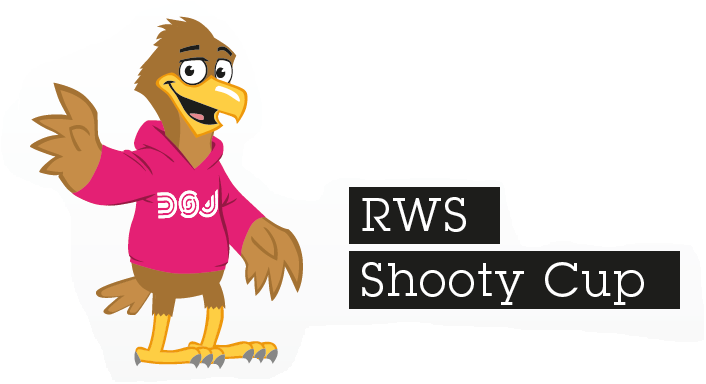 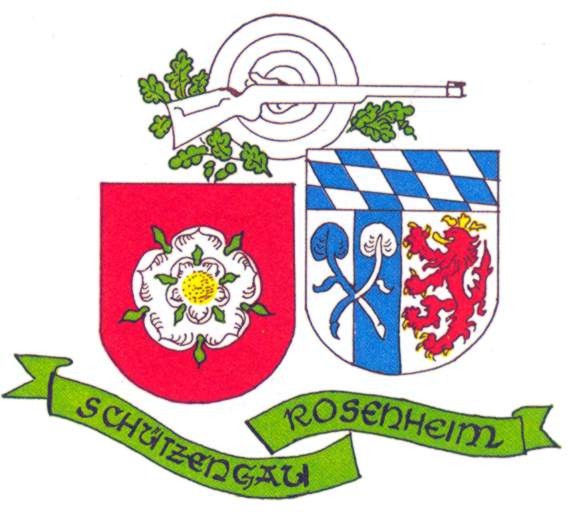 AusschreibungRWS Shooty Cup (LG/LP)13. Januar 2019Der DSB hat für 2018 wieder den RWS Shooty-Cup (LG/LP Mannschaften Schüler, Jahrgänge 2005-2008) ausgeschrieben, dessen Durchführung dem Gaujugendleiter obliegt.Eine Mannschaft besteht aus 2 Schülern (m/w) LG oder aus 2 Schülern (m/w) LP.Jeder Verein kann beliebig viele Mannschaften stellen. Es können auch Einzelschützen starten, Wertung siehe unten.Jeder Teilnehmer (LG/LP) schießt in maximal 30 Minuten ein 20 Schuss Programm.Danach erfolgt eine Meldung (Name, Vorname, Geburtsdatum, Vereinsnummer, Vereinsname) mit den Ergebnissen an 
den jeweiligen Bezirksjugendleiter. Dieser legt den Termin und die Anzahl der Teilnehmer zum zweiten Wettkampf auf Bezirksebene fest.
Ort:	Schießanlage der SG Alpenblick Beyharting (Feuerwehrhaus;Kellerstraße 5, Beyharting)Tag:	Samstag, 13.01.2019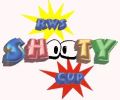 Beginn:9U hr;        Ende 13 Uhr